MARIA JOSE DE SANTIAGO ARRIOLAJavier J Mujjica 636 C 33547589 mjdesantianto@hotmail.comSKILLSI have the ability to read very fastI have the ability for cook I can draw very nice in special mandalasI have to ability to be social EXPERIENCIES I have the experience of giving good advice, caring for children, working in a hospital as a receptionist, people who take inventory, and babysitting.MYSELFI have the experience of giving good advice, caring for children, working in a hospital as a receptionist, people who take inventory, and babysitting.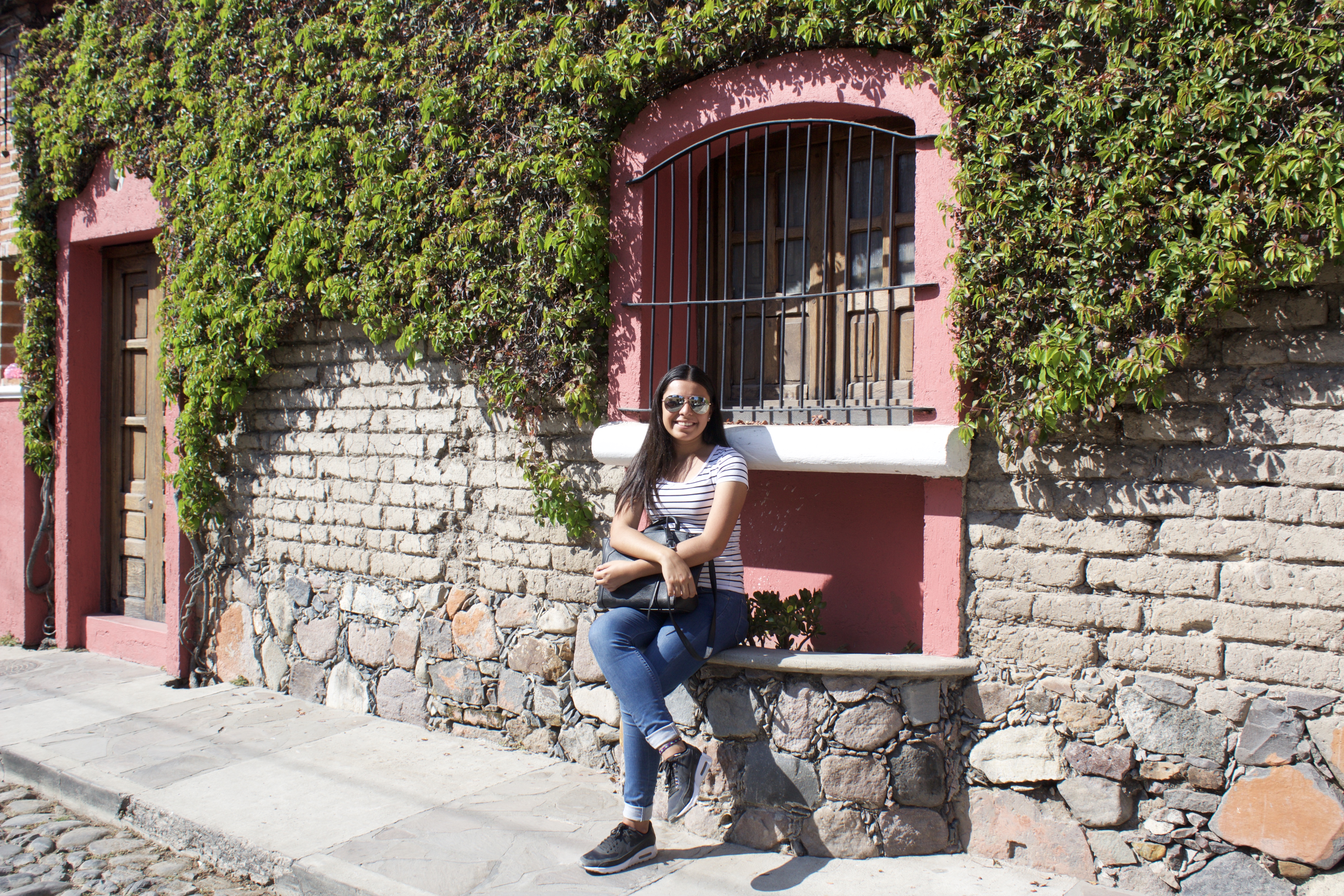 